Témoignage client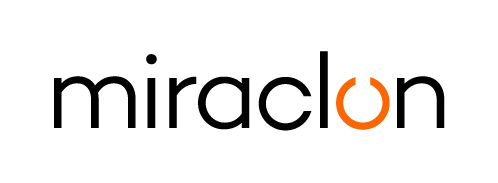 Contact presse :Kathy Higgins – +1 612 226 8028 – kathleen.higgins@miraclon.com 
Josie Fellows – +44 (0)1372 464470 – jfellows@adcomms.co.uk 16 octobre 2023La KODAK FLEXCEL NX Ultra 42 Solution assure de puissantes performances en prépresse et sur presse pour PPC FlexUn test bêta réussi est récompensé par deux prix de la FTASur le site de PPC Flex à Payson, dans l’Utah, le verdict est tombé après un an de tests bêta de la nouvelle FLEXCEL NX Ultra 42 Solution de Miraclon, et il est très positif. Simmy Coscia, directrice du prépresse et du design chez PPC, souligne « la régularité, la stabilité et la productivité » de ce complément grand format à la solution FLEXCEL NX Ultra de fabrication de plaques lavables à l’eau, sans COV ni solvants. PPC utilise la technologie FLEXCEL NX depuis 2011. Impressionnés par la régularité, la qualité et l’efficacité sur presse des plaques FLEXCEL NX Plates, ils souhaitaient bénéficier de ces avantages dans un environnement lavable à l’eau.  En 2016, PPC a été choisi comme site bêta pour la FLEXCEL NX Ultra 35 Solution. Basée sur la technologie FLEXCEL NX et grâce à la technologie Ultra Clean brevetée par Miraclon, la FLEXCEL NX Ultra Solution est la première solution lavable à l’eau à résoudre les problèmes fondamentaux d’irrégularité traditionnellement associés aux plaques flexo traitées à l’eau. Elle fournit des plaques très performantes dans un environnement à faible maintenance. Les performances d’impression des plaques FLEXCEL NX Ultra Plates ayant démontré qu’elles répondaient à ses attentes rigoureuses, l’équipe de PPC était impatiente de passer à un format plus grand. En 2022, l’entreprise a donc adopté le nouveau FLEXCEL NX Ultra 42 Processor, pour produire efficacement des plaques en grand volume. « Les FLEXCEL NX Ultra Plates sont très performantes dans une multitude d’applications d’impression et la solution offre de nombreux avantages », poursuit Mme Coscia. « En prépresse, la préparation des plaques est rapide, simple et directe ; une plaque finie peut être produite en moins d’une heure. Non seulement nous produisons maintenant encore plus de plaques par roulement, mais il est également moins problématique de refaire une plaque en cours de production, quelle qu’en soit la raison. »Mme Coscia développe les avantages de production des FLEXCEL NX Ultra Plates et confirme qu’elles sont comparables aux FLEXCEL NX Plates traitées aux solvants que l’entreprise utilisait au départ : « sur presse, tant que l’anilox est propre et que le support est prêt, nous montons simplement la plaque et lançons l’impression. Nous obtenons rapidement la couleur et le repérage requis, et nous pouvons faire tourner la presse plus efficacement en réduisant le nombre d’arrêts, de façon à accélérer le travail et à maximiser la capacité de la machine. » Les prix de la FTA attestent que les plaques lavables à l’eau peuvent offrir la plus haute qualitéLes plaques produites par la FLEXCEL NX Ultra 42 Solution ont été utilisées pour réaliser la participation de PPC aux prix Excellence in Flexography 2023 de la FTA, qui a remporté à la fois le premier prix de la catégorie grande laize et le prix « Best of Show », la première victoire d’un travail imprimé avec une plaque lavable à l’eau à ce prestigieux concours. Le verdict du jury de la FTA a souligné la qualité d’impression de ce projet — un emballage souple destiné aux compléments alimentaires à mâcher pour chiens 5-en-1 VetIQ Peau et pelage/Apaisant — en insistant sur « la gamme tonale et la saturation remarquables, l’excellent repérage et la superbe netteté des images ».Présenter un travail d’impression à un prix de l’industrie demande généralement du temps et des efforts, car l’équipe doit évaluer les atouts de chaque projet et choisir celui qui illustre le mieux ce dont l’entreprise est capable. Mais pour Simmy Coscia, la tâche s’est avérée beaucoup plus simple : « honnêtement, je pense que n’importe lequel des travaux que nous produisons aurait pu gagner, c’est dire la qualité des FLEXCEL NX Ultra Plates. Il se trouve que notre proposition est sortie des presses le jour où j’ai élaboré le dossier de candidature. »Elle ajoute qu’en plus des nombreux avantages que la FLEXCEL NX Ultra 42 Solution apporte à leur processus de prépresse et d’impression, elle aide également PPC à décrocher des travaux auparavant imprimés en héliogravure. « Environ 30 % de nos clients se situent dans le segment haut de gamme du marché et préféraient jusque-là recourir à l’héliogravure pour la production de leurs emballages. Cependant, l’impression avec les FLEXCEL NX Ultra Plates nous permet de surpasser la qualité de l’héliogravure en permanence pour répondre, voire dépasser, les attentes de nos clients. »  FINÀ propos de MiraclonMiraclon est le siège de KODAK FLEXCEL Solutions, qui contribue depuis plus de dix ans à la transformation du procédé d’impression flexo. Ses produits technologiques, dont les systèmes FLEXCEL NX et FLEXCEL NX Ultra, leaders de l’industrie, ainsi que la Print Suite FLEXCEL NX et la solution PureFlexo™ Printing, optimisent l’efficacité sur presse et offrent une qualité supérieure et des résultats globaux exceptionnels. En se concentrant sur une science de l’image révolutionnaire, sur l’innovation et sur la collaboration avec des partenaires et des clients de l’industrie, Miraclon s’engage pour le futur de la flexo, et est en place pour mener la bataille. Découvrez plus d’informations sur www.miraclon.com, et suivez-nous sur LinkedIn et YouTube.À propos de PPC FlexPPC, dont le siège social se trouve à Buffalo Grove, dans l’Illinois, possède 12 sites à travers les États-Unis, où la société fabrique des emballages pour salles blanches et pour des produits de consommation destinés à divers marchés, notamment la santé, l’alimentation, les aliments pour animaux de compagnie, les alicaments, l’horticulture et les produits bio. Toutes les étapes de la production sont assurées en interne, et le service prépresse de Simmy Coscia à Payson, dans l’Utah, produit des plaques pour environ 10 000 travaux par an.